lMADONAS NOVADA PAŠVALDĪBA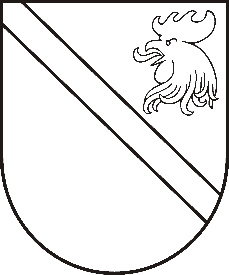 Reģ. Nr. 90000054572Saieta laukums 1, Madona, Madonas novads, LV-4801 t. 64860090, fakss 64860079, e-pasts: dome@madona.lv ___________________________________________________________________________MADONAS NOVADA PAŠVALDĪBAS DOMESLĒMUMSMadonā2017.gada 28.decembrī						Nr.723								(protokols Nr.27, 3. p.)Par pašvaldības nekustamā  īpašuma „Lubeja”, Liezēres  pagastā, atsavināšanu Liezēres pagasta pārvalde ierosina atsavināt pašvaldībai piederošo nekustamo īpašumu  „Lubeja”, Liezēres pagasts, Madonas novads. 	 Nekustamais īpašums – dzīvojamā  māja  „Lubeja”, ar kadastra apzīmējumu 7068 016 0051 001, 1 palīgēka, ar kadastra apzīmējumu 7068 016 0051 002 un zemes gabals 2,68 ha  pagaidām nav reģistrēts Zemesgrāmatā kā Madonas novada pašvaldības īpašuma objekts. Ēkas ir sliktā stāvoklī. Ēkām ir piekrītoša zemes vienība ar kadastra apzīmējumu 7068 016 0089   2,68 ha kopplatībā.Pārvalde ir saņēmusi 2 iesniegumus no fiziskām un juridiskām personām ar lūgumu izīrēt vai atsavināt nekustamo īpašumu Lubeja.Nekustamais īpašums “Lubeja” nav nepieciešams pašvaldībai tās funkciju nodrošināšanai.Liezēres pagasta pārvalde šobrīd nav noslēgusi dzīvojamās mājas Lubeja īres līgumu.Noklausījusies Viktora Abramova sniegto informāciju, pamatojoties uz Likuma par pašvaldībām 21.panta septiņpadsmito daļu, kurš nosaka, ka „tikai vietējās pašvaldības domes var lemt par pašvaldības nekustamā īpašuma atsavināšanu” Publiskas personas mantas atsavināšanas likuma 4.panta pirmās daļas otro teikumu, kas nosaka, ka „Atvasinātas publiskas personas mantas atsavināšanu var ierosināt, ja tā nav nepieciešama attiecīgai atvasinātai publiskai personai vai tās iestādēm to funkciju nodrošināšanai” kā arī tā paša likuma 8.panta otro daļu, ņemot vērā 14.12.2017.  Uzņēmējdarbības, teritoriālo un vides jautājumu komitejas atzinumu atklāti balsojot: PAR – 15 (Agris Lungevičs, Zigfrīds Gora, Ivars Miķelsons, Artūrs Čačka, Antra Gotlaufa, Artūrs Grandāns, Gunārs Ikaunieks, Valda Kļaviņa, Valentīns Rakstiņš,  Andris Sakne, Rihards Saulītis,  Inese Strode, Aleksandrs Šrubs, Gatis Teilis, Kaspars Udrass), PRET - NAV, ATTURAS - NAV, Madonas novada pašvaldības domes Finanšu un attīstības komiteja NOLEMJ:  Reģistrēt nekustamo  īpašumu „Lubeja” kad.nr.70680160089 Zemesgrāmatā uz Madonas novada pašvaldības vārda.Atļaut atsavināt nekustamo īpašumu “ Lubeja”.Uzdot Liezēres pagasta pārvaldei organizēt nekustamā īpašuma „Lubeja” novērtēšanu .Domes priekšsēdētājs							A.Lungevičs